（様式第１号）令和 3年　5月　11日一般社団法人沖縄県発明協会会長　座間味　勲　様沖縄県那覇市字小禄1831番地1株式会社沖縄商事　　　　　代表取締役　沖縄　太郎　　　　　印グローバルニッチ企業知的財産取得補助　申請書グローバルニッチ企業知的財産取得補助について、関係書類を添えて申請します。関係書類１．グローバルニッチ企業知的財産取得（外国特許等出願）補助　実施計画書（様式第２号）２．経費に関する資金計画書（様式第３号）３．その他関係書類（様式第２号）グローバルニッチ企業知的財産取得補助　実施計画書１．企業の概要等　※提出時赤字部分は削除してください２．特許等出願計画の内容　※以下必要に応じ、行を増やして記入ください３．外国特許等出願を活かした海外事業展開の概要４．過去の特許出願・取得状況５．出願等にあたって希望するサポート（例：弁理士等専門家の紹介など）６．申請書に添付する書類（各１部）（様式第３号）経費に関する資金計画書１．支出　　　　　　　　　　　　　　　　　　　　　　　　　　　　　　　　　　　　　　　　　　　　（単位：円）補助金の上限：特許出願について100万円以下かつ補助対象経費の2/3以内、意匠・商標出願について30万円以下かつ補助対象経費の2/3以内。２．収入　　　　　　　　　　　　　　　　　　　　　　　　　　　　　　　　　　　　　　　　　　　　（単位：円）※支出と収入が合致するよう、記入をお願いします以上会社名会社名株式会社沖縄商事株式会社沖縄商事株式会社沖縄商事株式会社沖縄商事代表者名代表者名沖縄　太郎沖縄　太郎沖縄　太郎沖縄　太郎所在地所在地沖縄県那覇市字小禄1831番地1沖縄県那覇市字小禄1831番地1沖縄県那覇市字小禄1831番地1沖縄県那覇市字小禄1831番地1資本金資本金10百万円10百万円設立年月日（又は予定年月日）大正・昭和・平成・令和　23年　4月　1日従業員数従業員数10名10名業　　種食品加工業事業内容事業内容食品・飲料の製造販売食品・飲料の製造販売食品・飲料の製造販売食品・飲料の製造販売連絡先担当者名連絡先担当者名連絡先担当者名沖縄　太郎沖縄　太郎沖縄　太郎電話・FAX電話・FAX電話：　　　　　　　　　　FAX：電話：　　　　　　　　　　FAX：電話：　　　　　　　　　　FAX：E-mailE-mailHPｱﾄﾞﾚｽHPｱﾄﾞﾚｽhttps://https://https://（１）出願の目的・必要性※海外事業の目的と合わせて、出願の必要性を記述してください中国への製品輸出を行う為の製品「BBB」の中国への商標出願※海外事業の目的と合わせて、出願の必要性を記述してください中国への製品輸出を行う為の製品「BBB」の中国への商標出願（２）出願内容および出願方法□特許・実用新案　　□ＰＣＴ出願　　□国内出願を基礎とした優先権主張による外国特許庁への出願　　□ＰＣＴ出願による外国特許庁への出願（国内移行）　　□その他（　　　　　　　　　　　　　　　　　　　　　　　　）□意匠　　□国内出願を基礎とした優先権主張による外国特許庁への出願□ハーグ協定のジュネーブ協定改正による国際出願☑商標　　☑国内出願を基礎とした優先権主張による外国特許庁への出願　　□マドリッド協定議定書による国際出願　　□外国特許庁への直接出願□特許・実用新案　　□ＰＣＴ出願　　□国内出願を基礎とした優先権主張による外国特許庁への出願　　□ＰＣＴ出願による外国特許庁への出願（国内移行）　　□その他（　　　　　　　　　　　　　　　　　　　　　　　　）□意匠　　□国内出願を基礎とした優先権主張による外国特許庁への出願□ハーグ協定のジュネーブ協定改正による国際出願☑商標　　☑国内出願を基礎とした優先権主張による外国特許庁への出願　　□マドリッド協定議定書による国際出願　　□外国特許庁への直接出願（３）発明の名称※意匠の場合、物品の名称を、商標の場合、商標(および出願する区分)を記載ください清涼飲料の商標「BBB」（32類）※意匠の場合、物品の名称を、商標の場合、商標(および出願する区分)を記載ください清涼飲料の商標「BBB」（32類）（４）発明の内容※特許の場合、技術の概要、意匠の場合、どのような物品か、商標の場合、どのような商品かを記載してください※できるだけ図面又は写真などを添付して説明してください「BBB」は野草エキスを添加した炭酸飲料である。日本では県内外で販売を行っている。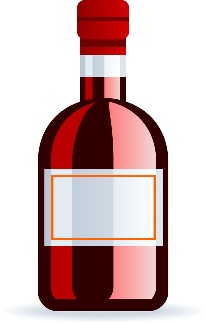 ※特許の場合、技術の概要、意匠の場合、どのような物品か、商標の場合、どのような商品かを記載してください※できるだけ図面又は写真などを添付して説明してください「BBB」は野草エキスを添加した炭酸飲料である。日本では県内外で販売を行っている。（５）出願人株式会社沖縄商事株式会社沖縄商事（６）発明者※意匠の場合は創作者、商標の場合は記載不要※意匠の場合は創作者、商標の場合は記載不要（７）基礎出願等出願番号※基礎となる出願等がある場合、以下を記載商標登録1111111号（７）基礎出願等出願日令和3年2月1日（７）基礎出願等発明の名称商標「BBB」（８）出願予定国中国中国（９）出願の新規性・進歩性（登録可能性）※出願する内容が権利として登録される可能性、拒絶されない理由などを、先行調査の結果から説明してくださいC特許事務所に調査を依頼し、その結果、「BBB」には識別性が認められ、中国では同一・類似商標が見当たらないことから、登録可能性は高いと見解を得ている。（添付報告書を参照）※出願する内容が権利として登録される可能性、拒絶されない理由などを、先行調査の結果から説明してくださいC特許事務所に調査を依頼し、その結果、「BBB」には識別性が認められ、中国では同一・類似商標が見当たらないことから、登録可能性は高いと見解を得ている。（添付報告書を参照）（１０）出願スケジュール※準備期間、出願予定時期などを記載ください令和2年8月出願準備令和2年9月出願※準備期間、出願予定時期などを記載ください令和2年8月出願準備令和2年9月出願（11）補助金が受けられなかった場合の対応策※自費出願、あるいは中止するなど自社にて自費で出願する。※自費出願、あるいは中止するなど自社にて自費で出願する。（1）海外事業の目的※海外事業を展開するこれまでの経緯や海外市場に着目する理由をお書きください「BBB」は沖縄の薬草Ｂのエキスを抽出し、Bを使った初めての炭酸飲料として、自社工場にて製造し、平成24年から発売している。（定価1本250円、一部スーパーにて販売）これまで国内販売を行ってきたが、Ｂが成人病Ｃに対する効果を有することから、香港のＦ商社より引き合いがあり、現在商談が進んでいる。今年度内には展示会出展やテストマーケティングを予定している。（２）海外事業の計画・方針※想定する市場、販売先、販路、また商談等がどの程度進んでいるのか、さらに海外事業へ取り組む自社の人員や体制について、お書きください中国では成人病Ｃに対する社会的関心が高く、患者は約10万人とされている。D商社では中国での医薬部外品の認証を早急に取得するため、現在現地の試験機関にて試験を進めている。10月ごろの展示会で現地市場の感触を得て、来年度内には、大手薬局チェーンを販路として販売を開始したいと考えている。弊社はD商社と協力しつつ、現地での販売体制を構築し、展示会シーズンには社員数名を派遣する予定である。（３）海外事業展開に関する他の機関の支援制度の利用予定※国や県の海外展開関連の支援で利用予定のものがあれば、記載ください令和2年、E振興センターの海外展開支援事業を活用予定。（４）事業化までのスケジュール　※実施内容を記入の上、３年間の進捗予定を矢印等（→）でご記入ください。（４）事業化までのスケジュール　※実施内容を記入の上、３年間の進捗予定を矢印等（→）でご記入ください。「BBB」商標の国内取得済（商標登録111111号）「Bエキスの抽出方法」（特許000000号）内容例構想段階□貴社の製品の海外(特定国の)市場について知りたい構想段階□海外の輸出規制などについて知りたい（食品成分、製品の規格等）商談段階☑製品をＰＲする海外の展示会を探したい。商談段階□現地でのパートナー探し。（工場、代理店ほか）商談段階□商談に必要な準備を進めたい。（パンフレット他ツール）商談段階☑商談相手と契約書を締結したい。発売準備段階□パッケージ等について現地消費者の嗜好を知りたい。その他☑追加して特許・商標を出願したい。特になし□現在のところ特になし。①法人登記簿謄本の写し（個人事業者の場合は、住民票の写し）②会社の事業概要③決算報告書（直近1期分）④県税務署が発行する県税に未納がないことの証明書（直近1年分）⑤基礎となる出願書類の写し⑥先行技術（意匠・商標）調査の結果（実施結果を添付）⑦代理人等からの経費見積書経費区分全体事業費補助対象経費(消費税除く)補助率補助交付申請額【国外経費】中国商標局への出願手数料現地代理人費用送金手数料・郵送料【国内経費】国内代理人費用300,6549,000121,000計　　430,654300,6549,000110,000計　419,6542/3以内計　279,000区分金額資金の調達先等自己資金151,654借入金補助金279,000沖縄県その他計430,654